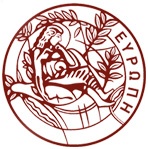 ΠΑΝΕΠΙΣΤΗΜΙΟ ΚΡΗΤΗΣΠΑΙΔΑΓΩΓΙΚΟ ΤΜΗΜΑ ΠΡΟΣΧΟΛΙΚΗΣ ΕΚΠΑΙΔΕΥΣΗΣΠΡΟΓΡΑΜΜΑ ΜΕΤΑΠΤΥΧΙΑΚΩΝ ΣΠΟΥΔΩΝ«Επιστήμες της Αγωγής: Τέχνη και Εκπαίδευση»ΑΙΤΗΣΗ ΥΠΟΨΗΦΙΟΤΗΤΑΣΠΡΟΣΩΠΙΚΕΣ ΠΛΗΡΟΦΟΡΙΕΣ:ΣΤΟΙΧΕΙΑ ΤΑΥΤΟΤΗΤΑΣ: ΔΙΕΥΘΥΝΣΗ ΜΟΝΙΜΗΣ ΚΑΤΟΙΚΙΑΣ:	ΤΙΤΛΟΙ ΣΠΟΥΔΩΝ :Σημειώστε σε χρονολογική σειρά τα Πανεπιστήμια ή/και τα άλλα Ιδρύματα, στα οποία πραγματοποιήσατε τις σπουδές σας. Πρέπει να καταθέσετε αντίγραφα των τίτλων σπουδών σας και πιστοποιητικά της αναλυτικής βαθμολογίας.ΑΚΑΔΗΜΑΪΚΗ ΕΝΗΜΕΡΩΣΗ:Σημειώστε τον τίτλο της πτυχιακής εργασίας.  Για την πιστοποίηση της πτυχιακής εργασίας πρέπει να καταθέσετε φωτοτυπία της πρώτης σελίδας και περίληψή της που δεν θα ξεπερνά τις 300 λέξεις.ΤΕΚΜΗΡΙΩΣΗ ΓΝΩΣΗΣ ΞΕΝΗΣ ΓΛΩΣΣΑΣ:Σημειώστε τα αποδεικτικά γνώσης ξένων γλωσσών σύμφωνα με όσα αναφέρονται στην προκήρυξη και καταθέσετε σχετικά επικυρωμένα αντίγραφα:ΕΡΕΥΝΗΤΙΚΗ ΔΡΑΣΤΗΡΙΟΤΗΤΑ:Α) Μεταπτυχιακοί τίτλοι σπουδών:Σημειώστε σε χρονολογική σειρά τα Πανεπιστήμια και τα άλλα Ιδρύματα, στα οποία πραγματοποιήσατε τις μεταπτυχιακές σας σπουδές. Πρέπει να καταθέσετε αντίγραφα των τίτλων σπουδών και πιστοποιητικά της αναλυτικής βαθμολογίας.Β) Δημοσιεύσεις:Σημειώστε, εάν έχετε, δημοσιεύσεις σε επιστημονικά περιοδικά, σε πρακτικά συνεδρίων ή συλλογικούς τόμους, ανακοινώσεις σε συνέδρια καθώς και συμμετοχή σε ερευνητικά προγράμματα. Υποβάλλετε στο φάκελο υποψηφιότητας σε έντυπη ή ψηφιακή μορφή τα εξής:1. Για δημοσιεύσεις σε επιστημονικά περιοδικά, ολόκληρη τη δημοσίευση καθώς και την πρώτη σελίδα του περιοδικού2. Για ανακοινώσεις σε συνέδρια, την πρώτη σελίδα του βιβλίου περιλήψεων ή των πρακτικών του Συνεδρίου καθώς και τη σελίδα του προγράμματος στην οποία αναγράφεται η ανακοίνωσή σας.3. Για δημοσιεύσεις σε πρακτικά συνεδρίων ή συλλογικών τόμων απαιτούνται στοιχεία όμοια με την περίπτωση 1.4. Για συμμετοχή σε ερευνητικό πρόγραμμα απαιτείται βεβαίωση από την επιτροπή ερευνών του φορέα υλοποίησης ή τον επιστημονικά υπεύθυνο.ΕΠΑΓΓΕΛΜΑΤΙΚΗ ΕΜΠΕΙΡΙΑ:Σημειώστε σε χρονολογική σειρά την επαγγελματική σας προϋπηρεσία (εκτός από την εκπαιδευτική εμπειρία η οποία σημειώνεται παρακάτω) και καταθέστε τα απαραίτητα δικαιολογητικά σύμφωνα με τον Κανονισμό λειτουργίας του ΠΜΣ «Επιστήμες της Αγωγής: Παιδαγωγική και Διδακτική Πράξη». ΕΚΠΑΙΔΕΥΤΙΚΗ ΕΜΠΕΙΡΙΑ:Σημειώστε σε χρονολογική σειρά την εκπαιδευτική σας προϋπηρεσία και καταθέστε τα απαραίτητα  δικαιολογητικά σύμφωνα με τον Κανονισμό λειτουργίας του ΠΜΣ «Επιστήμες της Αγωγής: Παιδαγωγική και Διδακτική Πράξη». Η αίτηση πρέπει να συνοδεύεται από τα παρακάτω δικαιολογητικά: (Σημειώστε με Χ τα δικαιολογητικά  που  συνοδεύουν την αίτησή σας)  Όλα τα δικαιολογητικά πρέπει να κατατεθούν ή να αποσταλούν ταχυδρομικά στη Γραμματεία του Π.Μ.Σ. «Επιστήμες της Αγωγής», Παιδαγωγικό Τμήμα Προσχολικής Εκπαίδευσης, Πανεπιστήμιο Κρήτης, Πανεπιστημιούπολη Γάλλου, 74100 Ρέθυμνο, Κρήτη έως την 31η Ιουλίου 2019. ΥΠΟΓΡΑΦΗ ΥΠΟΨΗΦΙΟΥ Δηλώνω υπεύθυνα ότι οι πληροφορίες που καταγράφονται σε αυτή την αίτηση είναι ακριβείς και αληθείς.ΕΠΩΝΥΜΟ:ΟΝΟΜΑ:              ΠΑΤΡΩΝΥΜΟ:    ΑΡΙΘ. ΤΑΥΤΟΤΗΤΑΣ:ΗΜΕΡ/ΝΙΑ ΓΕΝΝΗΣΗΣ:ΟΙΚΟΓΕΝ. ΚΑΤΑΣΤΑΣΗ:ΟΔΟΣ:ΑΡΙΘΜΟΣ:ΠΟΛΗ:Τ.Κ.:EMAIL:ΣΤΑΘ. ΤΗΛΕΦΩΝΟ:ΚΙΝ. ΤΗΛΕΦΩΝΟ:Πανεπιστήμιο / άλλο ΊδρυμαΤμήμαΒαθμόςΔιάρκεια ΣπουδώνΗμερομηνία Ορκωμοσίας*Ημερομηνία Ορκωμοσίας*Ημερομηνία Ορκωμοσίας*Πανεπιστήμιο / άλλο ΊδρυμαΤμήμαΤίτλος πτυχιακής εργασίαςΒαθμόςΑ/ΑΤίτλος123Πανεπιστήμια / άλλο ΊδρυμαΤμήμαΤίτλος ΣπουδώνΒαθμόςΔιάρκεια ΣπουδώνΗμερομηνία Αποφοίτησης*Ημερομηνία Αποφοίτησης*Ημερομηνία Αποφοίτησης*Α/ΑΔημοσιεύσεις, Ανακοινώσεις, Ερευνητικά προγράμματα123456Α/ΑΕπωνυμία ΦορέαΗμερομηνία ΈναρξηςΗμερομηνία ΛήξηςΔιάρκεια Α/ΑΕπωνυμία Φορέα / ΕκπαιδευτηρίουΗμερομηνία ΈναρξηςΗμερομηνία ΛήξηςΔιάρκεια Αντίγραφο/α πτυχίου/ωνΠιστοποιητικά αναλυτικής βαθμολογίας. Βεβαίωση ισοτιμίας από το ΔΙΚΑΤΣΑ (νυν Δ.Ο.Α.Τ.Α.Π.) για τους/τις υποψηφίους/ήφιες που κατέχουν τίτλους σπουδών από πανεπιστημιακά ιδρύματα της αλλοδαπής. Αποδεικτικό επαρκούς γνώσης ξένης γλώσσας (αγγλικής ή γαλλικής ή γερμανικής) σύμφωνα με όσα  αναφέρονται στην προκήρυξη.Αναλυτικό βιογραφικό σημείωμα Φωτοτυπία Αστυνομικής Ταυτότητας (και των δύο όψεων).ΗμερομηνίαΗμερομηνίαΗμερομηνίαΥπογραφή